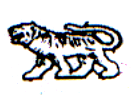 АДМИНИСТРАЦИЯ МИХАЙЛОВСКОГО МУНИЦИПАЛЬНОГО  
РАЙОНА ПРИМОРСКОГО КРАЯ
П О С Т А Н О В Л Е Н И Е 
16.03.2017                                                 с. Михайловка                                                    № 369-паО создании Центра поддержки собственников помещений в многоквартирных домах, расположенных на территории Михайловского муниципального районаВ соответствии с частью 8 статьи 20 Жилищного кодекса РФ, Указом Президента РФ от 7 мая 2012 года №600 «О мерах по обеспечению граждан Российской Федерации доступным и комфортным жильем и повышению качества жилищно-коммунальных услуг», статьи 20 Жилищного кодекса РФ о Государственном жилищном надзоре, муниципальном жилищном контроле и общественном жилищном контроле, Комплексом мер (дорожной картой) по развитию жилищно-коммунального хозяйства Приморского края, в части создания и поддержки деятельности муниципальных Центров поддержки собственников, утвержденным распоряжением Администрации Приморского края № 9-ра от 23.01.2015 администрация Михайловского муниципального районаПОСТАНОВЛЯЕТ: 1. Утвердить Положение о Центре поддержки собственников помещений в многоквартирных домах Михайловского муниципального района (Приложение №1).2. Утвердить состав Центра поддержки собственников помещений в многоквартирных домах Михайловского муниципального района (Приложение №2).3. Муниципальному казенному учреждению «Управление по организационно-техническому обеспечению деятельности администрации Михайловского муниципального района» (Шевченко) разместить настоящее постановление на официальном сайте администрации Михайловского муниципального района.4. Настоящее постановление вступает в силу с момента размещения на официальном сайте администрации Михайловского муниципального района. 5. Контроль за выполнением настоящего постановления возложить на заместителя главы администрации муниципального района В.Г. Смирнову.И. о. главы Михайловского муниципального района – главы администрации района                                                                                П.А. ЗубокПриложение №1к постановлению администрацииМихайловского муниципального районаот 16.03.2017 № 369-паПоложение о создании Центра поддержки собственников помещений в многоквартирных домах, расположенных на территории Михайловского муниципального района1. Общие положения1.1. Центр поддержки собственников помещений в многоквартирных домах, расположенных на территории Михайловского муниципального района (далее - Положение) создается в форме рабочей группы при администрации Михайловского муниципального района.1.2. Центр поддержки собственников помещений в многоквартирных домах, расположенных на территории Михайловского муниципального района (далее - Центр) создается без ограничения срока его деятельности и осуществляет свою деятельность на территории Михайловского муниципального района.1.3. Центр создается по инициативе собственников помещений в многоквартирных домах и органов местного самоуправления.1.4. Центр в своей деятельности руководствуются Указом Президента РФ от 7 мая 2012 г. №600 «О мерах по обеспечению граждан Российской Федерации доступным и комфортным жильем и повышению качества жилищно-коммунальных услуг», распоряжением Администрации Приморского края № 9ра от 23.01.2015 г., нормативно-правовыми актами органов местного самоуправления Михайловского муниципального района и настоящего Положения.  1.5. Положение о Центре поддержки собственников помещений в многоквартирных домах в Михайловском муниципальном районе и его состав утверждается постановлением администрации Михайловского муниципального района.1.6. Центр в своей деятельности взаимодействует с органами местного самоуправления в Михайловском муниципальном районе и Некоммерческим партнерством «Приморский региональный Центр общественного контроля в Жилищно-Коммунальном Хозяйстве» и при этом осуществляет функции его представительства.1.7. Некоммерческое партнерство «Приморский региональный Центр общественного контроля в Жилищно-Коммунальном Хозяйстве» является ресурсным центром информационной, консультационной, правовой, методической и коммуникационной поддержки деятельности Центров поддержки собственников помещений в многоквартирных домах в Михайловском муниципальном районе Приморского края.2. Основные цели Центра2.1. Основной целью Центра является повышение уровня знаний собственников помещений и их активности в вопросах жилищно-коммунального хозяйства, управления многоквартирными домами, прав и обязанностей потребителей жилищно-коммунальных услуг, выстраивания договорных отношений с управляющими организациями, поставщиками коммунальных ресурсов и другими участниками правоотношений в жилищной сфере3. Основные задачи Центра 3.1. Оказание информационной, консультационной, правовой и методической помощи собственникам помещений в многоквартирных домах, советам многоквартирных домов, членам правлений товариществ собственников жилья;3.2. Осуществление общественного контроля за качеством предоставляемых собственникам помещений жилищных и коммунальных услуг, а также за качеством капитального ремонта многоквартирных жилых домов в рамках программы «Программа капитального ремонта общего имущества в многоквартирных домах, расположенных на территории Приморского края, на 2014 - 2043 годы», утвержденная постановлением Администрации Приморского края от 31 декабря 2013 года № 513-па.4. Состав Центра4.1. Центр формируется из представителей отраслевых (функциональных) органов администрации Михайловского муниципального района, представителей управляющей организации, ТСЖ, Совета МКД (по согласованию).4.2.  Рабочая группа Центра состоит из председателя, заместителя председателя, членов и секретаря (Приложение №2).5. Порядок формирования и работы Центра поддержки собственников помещений 5.1 Центр создается в форме рабочей группы при администрации Михайловского муниципального района по инициативе собственников помещений в многоквартирных домах и органов местного самоуправления.5.2 Центр создается без ограничения срока его деятельности.5.3 Центр осуществляет прием граждан 2 раза в неделю (вторник, четверг с 15.00 до 16.30).5.4 Количественный состав участников Центра должен составлять не менее 5 человек.5.5 Участники Центра исполняют свои обязанности на общественных началах. Материально-техническое обеспечение деятельности Центра осуществляется администрацией Михайловского муниципального района.  6. Основные функции Центра6.1. Проведение семинаров, общих собраний собственников помещений в многоквартирных домах;6.2. Обеспечивает на базе отделов управления жизнеобеспечения работу телефона «горячей линии» по вопросам жилищно-коммунального хозяйства в рабочие дни недели: вторник, четверг;6.3. Участвует самостоятельно или совместно с представителями НП «Приморский региональный Центр общественного контроля в ЖКХ» в мероприятиях по приемке качества капитального ремонта домов в муниципальном образовании, организуемых Департаментом градостроительства Приморского края;6.4. Участвует в мероприятиях по повышению квалификации специалистов Центра поддержки собственников помещений, организуемых Департаментом по ЖКХ и ТР Приморского края и НП «Приморский региональный Центр общественного контроля в ЖКХ».Приложение № 2к постановлению администрацииМихайловского муниципального районаот 16.03.2017 № 369-паСоставСмирнова Вера Григорьевназаместитель главы администрации Михайловского муниципального района, председатель Соловьянов Александр Владимировичначальник отдела жилищно-коммунального хозяйства, заместитель председателяХорошева Надежда Александровна главный специалист 1 разряда отдела  жилищно-коммунального хозяйства, секретарьЧленыЧленыРябенко Анна Юрьевнастарший специалист управления культуры и внутренней политикиБурцева Вера Александровнаначальник отдела по работе с жилищным фондом, управления жизнеобеспеченияГоршкова Вероника Владимировнаглавный специалист 1 разряда по работе с жилищным фондом отдела по работе с жилищным фондом управления жизнеобеспеченияПредседатель домового комитетапо согласованиюПредставитель управляющей организации, ТСЖ по согласованиюПредставитель общественной организациипо согласованию